版权及相关权常设委员会第三十七届会议2018年11月26日至30日，日内瓦阿根廷代表团的提案阿根廷代表团编拟1.	考虑到SCCR第三十六届会议上的讨论，我们建议只将延时播送分为（i）等同的延时播送；以及（ii）其他延时播送。2.	等同的延时播送是指广播组织与其实况线性广播一致的延时播送，在几周或几个月的有限时间内向公众提供，例子包括在线重播、点播补看服务和预览。3.	鉴于以上，我们建议对文件SCCR/36/6第二部分做以下修正：一、定义将“等同的延时播送”定义修改为：h）“等同的延时播送”是指广播组织播出的与其线性播送相同的延时播送，只在几周或几个月的有限时间内向公众提供。删除定义中的i）“密切相关的延时播送”；以及j)无关的延时播送。二、保护对象（备选方案B）将第（4）款修改为：(i)	广播组织可以享有对任何其他延时播送的保护。(ii)	缔约各方可以规定，另一缔约方的广播组织只在该缔约方授予类似保护的情况下才可享有上文第(i)项所述的权利。删除第（3）段，上述修改的第（4）款成为新的第（3）款。[文件完]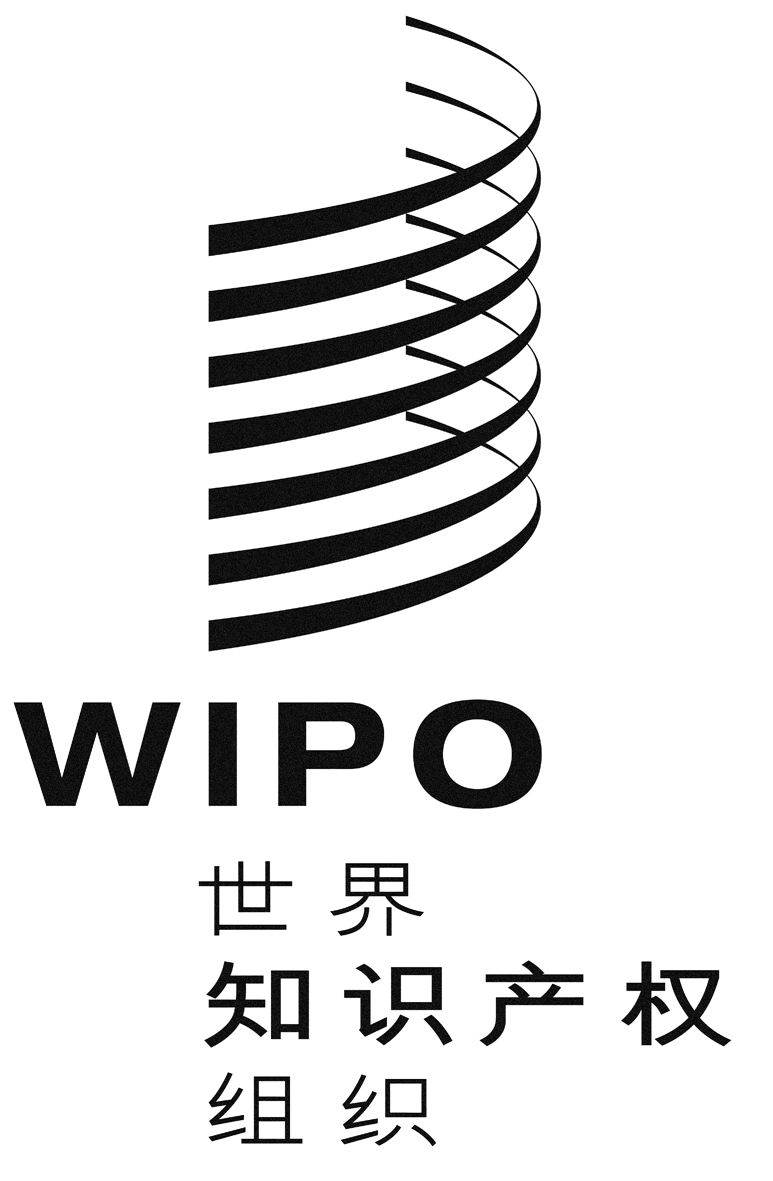 CSCCr/37/2SCCr/37/2SCCr/37/2原 文：英 文原 文：英 文原 文：英 文日 期：2018年9月19日  日 期：2018年9月19日  日 期：2018年9月19日  